VOLUNTEER APPLICATION FORMPlease submit your completed application to ops@nurselifeline.org.ukThanks for your interest in supporting this project! We’re super excited to be expanding our team and will be interviewing applicants from 8th November 2021.  It’s essential that successful applicants will need to ensure they attend the 2 days training on the 15th and 16th November 2021, so please do not  apply if you cannot make these two dates. You’ve finished your application- now all that’s left to do is sit back and relax with a cuppa, and we’ll be in touch soon!1. PERSONAL DETAILS (BLOCK CAPITALS PLEASE)Why do you want to join the Nurse Lifeline team?Tell us a bit about you and what qualities you feel make you suitable for this role.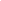 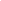 